OMB Approval No. 3245-0131SMALL BUSINESS ADMINISTRATION 	 Expiration Date 05/31/2012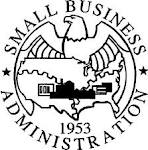 TRANSACTION REPORT ON LOAN SERVICED BY LENDER                  Form is used to report and remit payments to SBA which are received by lenders1.   Mail To: 	2.   Lender's Name and AddressSMALL BUSINESS ADMINISTRATION DENVER, CO  802593.   Loan Number 	4.   Borrower's Name5.   Interest Rates 	6.   Participation PercentagesSBA 	Lender 	SBA 	Lender7.   Date Repayment Received 	8.   Installment Due Date Paid9.   Interest Period Paid 	From: 	10. No. of Days InterestTo:11. Application of Repayment:	TOTAL 	LENDER SHARE 	SBA SHARERepayment  Amount 	. . . . ...... .. .	$ 	$ 	$a. To Interest 	. . . . . . . ...... .. . 	$	$ 	$b. To Principal   . . . . . . . . . . . . . . . . .... $ 	$ 	$Less Recoverable  Expenses * . . . . . .	$  		$ 	 		$Less: Service Fee *  ...... .. .. . ...... . .. .. .. .. ..... .. . .. .. .. ..... .. .. . . 	$Amount Remitted to SBA  .......... .. .. . .. .. ..... .. .. . .. .. ..... .. .. .. . ..	$*  Compute Service Fee as follows:Multiply SBA's Share of Beginning Principal Balance by:(Number of Days Interest times Daily Factor).Daily Factor = .0000068 if SBA's Percent Share Exceeds 75%Daily Factor = .0000103 if SBA's Percent Share is 75% or less.12. Principal Loan Balance: 	TOTAL 	LENDER SHARE 	SBA SHAREd.    Ending Balance This Report 	$ 	$ 	$13. Comments: *(Explanation of Recoverable Expenses) 	14. 	-------  OFO USE ONLY   -------T/C	Offline CodeNext Due Date15. Contact Name 	16. Telephone No. 	Ext 	17. Current DatePLEASE NOTE: The estimated burden hours for the completion of this form is 10 minutes per response.  If you have any questions or comments concerning his estimate or any other aspect of this information collection please contact, Chief, Administrative Information  Branch, U.S. Small Business Administration,409 3rd St., S. W. Washington,  D.C. 20416 and OMB Clearance Officer, Paperwork  Reduction Project (3245-0131),  Office of Management  and Budget, Washington,  D.C. 20503. You are not required to respond to this request for information unless it displays a valid OMB approval number and expiration.SBA FORM 172 (02-2009)   REF.:  SOP 50-51 PREVIOUS EDITIONS OBSOLETEa.Last Report   ( 	)$ 	$ 	$b.Plus Principal Additions$ 	$ 	$C.Less Repayments/Credits$ 	$ 	$